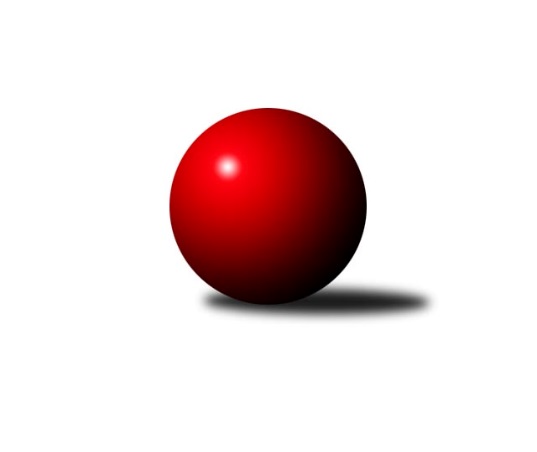 Č.22Ročník 2023/2024	30.3.2024DOBOJOVÁNO!!!Vítězem tohoto ročníku se stává družstvo SK Solnice a má právo postoupit do divize. Tímto blahopřeji družstvu k vítězství a přeji dobré výsledky v divizi. Poslední místo patří „B“ družstvu Českého Meziříčí, které se tak stává jediným sestupujícím z Východočeského přeboru. Přeji družstvu brzký návrat do vyšší soutěže. Nejlepšího výkonu v tomto kole: 2750 dosáhlo družstvo: Rychnov n. Kn. B. Z jednotlivců dosáhl nejlepšího výkonu Petr Rus ze Svitav na domácí kuželně 499. Nejlepším hráčem (vlastně hráčkou) se stala Monika Venclová z Hylvát průměrem 455,88. Byla o 0,29 lepší než nejlepší muž Robert Petera z Třebechovic. V soutěži se jinak objevilo 8 žen. Nejčastěji se v nejlepší šestce objevil Vašek Kašpar z Vysokého Mýta – celkem 11x. Nejlepšího výkonu v celém ročníku dosáhlo družstvo Hradce 2779 a z jednotlivců a z jednotlivců Tomáš Sukdolák z Přelouče 539 na domácí kuželně. Nejlepší doma bylo podle očekávání Vysoké Mýto, které neztratilo ani bod. Venku byli nejlepší Rychnov B se ziskem 14 bodů, ale doma ztratili 6 bodů, a to je připravilo o postup. Žádný bod venku nezískalo České Meziříčí B a venku nevyhrál ještě Hradec, ale získal tři remízy, takže byl lepší než Č. Meziříčí A a Hylváty, kteří venku získali jen dva body. Výkony přes 500 byly k vidění na sedmi kuželnách – České Meziříčí, Hradec Králové, Hylváty, Přelouč, Rychnov nad Kněžnou, Solnice a Vysoké Mýto.Děkuji všem, kteří jste přispěli k dobrému průběhu soutěže a těším se na shledání v budoucnosti. Těm, kteří jsou se svými výkony spokojeni blahopřeji a ti, kterým ke spokojenosti něco chybí přeji, aby se lépe připravili na další ročník.   Východočeský přebor skupina B 2023/2024Výsledky 22. kolaSouhrnný přehled výsledků:Rychnov n. Kn. B	- Hr. Králové A	14:2	2750:2611		28.3.Hylváty B	- Vys. Mýto B	10:6	2581:2400		28.3.České Meziříčí A	- Rybník A	10:6	2588:2586		28.3.Přelouč A	- Solnice A	2:14	2503:2681		28.3.Svitavy B	- České Meziříčí B	16:0	2635:2517		28.3.Třebechovice p. O. A	- Rychnov n/K C	14:2	2479:2370		28.3.
Dohrávka z 19.kola
Solnice A	- Rychnov n/K C	14:2	2673:2548		26.3.Tabulka družstev:	1.	Solnice A	22	15	1	6	227 : 125 	 	 2578	31	2.	Rychnov n. Kn. B	22	14	2	6	213 : 139 	 	 2583	30	3.	Třebechovice p. O. A	22	13	1	8	213 : 139 	 	 2570	27	4.	Vys. Mýto B	22	13	1	8	200 : 152 	 	 2496	27	5.	Rybník A	22	12	1	9	189 : 163 	 	 2564	25	6.	Svitavy B	22	11	2	9	172 : 180 	 	 2526	24	7.	Přelouč A	22	11	1	10	172 : 180 	 	 2522	23	8.	Rychnov n/K C	22	8	3	11	162 : 190 	 	 2469	19	9.	Hr. Králové A	22	7	4	11	168 : 184 	 	 2526	18	10.	Hylváty B	22	8	1	13	164 : 188 	 	 2467	17	11.	České Meziříčí A	22	8	0	14	147 : 205 	 	 2529	16	12.	České Meziříčí B	22	3	1	18	85 : 267 	 	 2410	7Podrobné výsledky kola:	 Rychnov n. Kn. B	2750	14:2	2611	Hr. Králové A	Lukáš Pacák	 	 238 	 231 		469 	 2:0 	 433 	 	192 	 241		Miroslav Cupal	Václav Buřil	 	 237 	 199 		436 	 2:0 	 435 	 	210 	 225		Petr Víšek	Petr Gálus	 	 250 	 216 		466 	 2:0 	 422 	 	200 	 222		Ludmila Skutilová	Jiří Pácha *1	 	 208 	 235 		443 	 2:0 	 423 	 	198 	 225		Martin Holý	Dalibor Ksandr	 	 231 	 237 		468 	 0:2 	 471 	 	240 	 231		Filip Ivan	Michal Kala	 	 221 	 247 		468 	 2:0 	 427 	 	221 	 206		Petr Skutilrozhodčí: Jiří Pácha
střídání: *1 od 51. hodu Dominik HýblNejlepší výkon utkání: 471 - Filip Ivan	 Hylváty B	2581	10:6	2400	Vys. Mýto B	Imamaddin Babayev	 	 217 	 219 		436 	 2:0 	 366 	 	184 	 182		Ondřej Pecza	Lucie Zelinková	 	 237 	 211 		448 	 2:0 	 387 	 	205 	 182		Jiří Zvejška	Jaroslav Kaplan	 	 220 	 196 		416 	 0:2 	 425 	 	207 	 218		Petr Dlouhý	Jiří Komprs	 	 198 	 210 		408 	 0:2 	 416 	 	212 	 204		Michal Hynek	Ladislav Kolář	 	 196 	 223 		419 	 0:2 	 448 	 	216 	 232		Václav Kašpar	Monika Venclová	 	 228 	 226 		454 	 2:0 	 358 	 	165 	 193		Leoš Bartheldirozhodčí: Jan VenclNejlepší výkon utkání: 454 - Monika Venclová	 České Meziříčí A	2588	10:6	2586	Rybník A	Jan Bernhard	 	 200 	 225 		425 	 0:2 	 441 	 	226 	 215		Marcel Novotný	Daniel Vošvrda	 	 198 	 169 		367 	 0:2 	 438 	 	226 	 212		Karolína Kolářová	Ladislav Lorenc	 	 232 	 211 		443 	 0:2 	 455 	 	238 	 217		Lukáš Müller	Ondřej Brouček	 	 222 	 229 		451 	 2:0 	 411 	 	202 	 209		Václav Kolář	Jan Brouček	 	 241 	 218 		459 	 2:0 	 440 	 	227 	 213		Miroslav Kolář	Milan Vošvrda	 	 208 	 235 		443 	 2:0 	 401 	 	192 	 209		Tomáš Müllerrozhodčí: Milan VošvrdaNejlepší výkon utkání: 459 - Jan Brouček	 Přelouč A	2503	2:14	2681	Solnice A	Tomáš Jarolím	 	 221 	 216 		437 	 0:2 	 443 	 	209 	 234		Daniel Luščák	Tomáš Sukdolák	 	 230 	 214 		444 	 2:0 	 418 	 	193 	 225		Martin Kozel ml.	Pavel Klička	 	 206 	 225 		431 	 0:2 	 443 	 	227 	 216		Pavel Nosek	Jaroslav Havlas	 	 186 	 186 		372 	 0:2 	 459 	 	227 	 232		Martin Nosek	Karel Lang	 	 220 	 202 		422 	 0:2 	 464 	 	235 	 229		Pavel Píč	Jaroslav Tomášek	 	 200 	 197 		397 	 0:2 	 454 	 	212 	 242		Milan Hrubýrozhodčí: Tomáš JarolímNejlepší výkon utkání: 464 - Pavel Píč	 Svitavy B	2635	16:0	2517	České Meziříčí B	Zdenek Válek	 	 228 	 204 		432 	 2:0 	 425 	 	211 	 214		Jaroslav Pumr	Jan Vaculík	 	 212 	 230 		442 	 2:0 	 417 	 	200 	 217		Petr Brouček	Filip Roman	 	 208 	 222 		430 	 2:0 	 398 	 	194 	 204		Tomáš Tláskal	Jindřich Jukl	 	 209 	 213 		422 	 2:0 	 410 	 	210 	 200		Jindřich Brouček	Pavel Čížek	 	 201 	 209 		410 	 2:0 	 407 	 	203 	 204		Michal Horáček	Petr Rus	 	 241 	 258 		499 	 2:0 	 460 	 	226 	 234		David Štěpánrozhodčí: Josef ŠirůčekNejlepší výkon utkání: 499 - Petr Rus	 Třebechovice p. O. A	2479	14:2	2370	Rychnov n/K C	Luděk Moravec	 	 200 	 210 		410 	 2:0 	 388 	 	203 	 185		Oldřich Krsek	David Bastl	 	 175 	 200 		375 	 2:0 	 372 	 	179 	 193		Jan Zeman	Jiří Bek	 	 228 	 202 		430 	 2:0 	 401 	 	194 	 207		Ilona Sýkorová	Josef Dvořák	 	 213 	 221 		434 	 2:0 	 416 	 	208 	 208		Pavel Krejčík	Zdeněk Zahálka	 	 217 	 208 		425 	 2:0 	 382 	 	184 	 198		Lubomír Šípek	Miloš Kvapil	 	 215 	 190 		405 	 0:2 	 411 	 	196 	 215		Vít Richterrozhodčí: Josef DvořákNejlepší výkon utkání: 434 - Josef Dvořák	 Solnice A	2673	14:2	2548	Rychnov n/K C	Jiří Bartoníček	 	 231 	 250 		481 	 2:0 	 429 	 	206 	 223		Jan Kodytek	Martin Kozel ml.	 	 196 	 213 		409 	 2:0 	 372 	 	210 	 162		Oldřich Krsek	Milan Hrubý	 	 233 	 223 		456 	 2:0 	 434 	 	203 	 231		Ilona Sýkorová	Pavel Píč	 	 216 	 211 		427 	 2:0 	 410 	 	205 	 205		Jan Zeman	Martin Nosek	 	 195 	 210 		405 	 0:2 	 469 	 	215 	 254		Martin Podzimek	Pavel Nosek	 	 250 	 245 		495 	 2:0 	 434 	 	225 	 209		Vít Richterrozhodčí: Rudolf StejskalNejlepší výkon utkání: 495 - Pavel NosekPořadí jednotlivců:	jméno hráče	družstvo	celkem	plné	dorážka	chyby	poměr kuž.	Maximum	1.	Monika Venclová 	Hylváty B	455.88	304.4	151.5	2.8	10/10	(513)	2.	Robert Petera 	Třebechovice p. O. A	455.59	303.5	152.1	3.3	8/10	(487)	3.	Pavel Píč 	Solnice A	453.90	299.7	154.2	3.2	8/10	(493)	4.	Jiří Bek 	Třebechovice p. O. A	453.79	300.2	153.6	2.8	10/10	(498)	5.	Michal Kala 	Rychnov n. Kn. B	452.09	305.4	146.7	6.7	9/10	(519)	6.	Jan Brouček 	České Meziříčí A	446.81	300.5	146.3	3.2	8/10	(500)	7.	Filip Ivan 	Hr. Králové A	446.13	306.1	140.0	4.1	10/10	(495)	8.	Tomáš Müller 	Rybník A	445.42	304.7	140.7	5.0	10/10	(511)	9.	Václav Kašpar 	Vys. Mýto B	445.39	302.8	142.6	3.6	10/10	(523)	10.	Martin Nosek 	Solnice A	440.05	304.6	135.5	5.3	10/10	(465)	11.	Tomáš Sukdolák 	Přelouč A	439.79	298.7	141.0	5.1	9/10	(539)	12.	Petr Víšek 	Hr. Králové A	438.71	295.6	143.1	5.8	9/10	(496)	13.	Ondřej Brouček 	České Meziříčí A	435.48	297.7	137.7	5.8	10/10	(463)	14.	Dalibor Ksandr 	Rychnov n. Kn. B	434.88	295.9	138.9	4.4	9/10	(489)	15.	Jan Bernhard 	České Meziříčí A	434.84	301.6	133.3	8.6	8/10	(477)	16.	Pavel Nosek 	Solnice A	434.60	296.1	138.5	4.5	8/10	(495)	17.	Lukáš Müller 	Rybník A	434.56	301.3	133.3	6.4	10/10	(471)	18.	Václav Kolář 	Rybník A	434.15	301.7	132.4	5.6	10/10	(496)	19.	Petr Gálus 	Rychnov n. Kn. B	433.92	298.1	135.8	6.5	9/10	(494)	20.	Petr Rus 	Svitavy B	433.90	298.0	135.9	5.8	7/10	(499)	21.	Lukáš Pacák 	Rychnov n. Kn. B	431.84	300.0	131.8	6.8	8/10	(482)	22.	Filip Petera 	Třebechovice p. O. A	431.29	298.5	132.8	6.1	10/10	(467)	23.	Michal Hynek 	Vys. Mýto B	429.95	291.7	138.3	5.2	9/10	(492)	24.	Miroslav Kolář 	Rybník A	428.87	292.3	136.6	6.2	10/10	(466)	25.	Milan Hrubý 	Solnice A	428.64	293.1	135.5	7.4	9/10	(468)	26.	Vít Richter 	Rychnov n/K C	428.08	291.8	136.3	5.9	10/10	(494)	27.	Daniel Luščák 	Solnice A	426.86	297.0	129.9	6.4	7/10	(459)	28.	Jiří Pácha 	Rychnov n. Kn. B	425.19	296.8	128.4	6.7	9/10	(488)	29.	Josef Dvořák 	Třebechovice p. O. A	425.06	294.5	130.6	6.9	10/10	(461)	30.	Karel Lang 	Přelouč A	424.81	301.1	123.8	6.4	9/10	(470)	31.	Petr Brouček 	České Meziříčí B	424.16	296.1	128.1	6.9	10/10	(494)	32.	Rudolf Stejskal 	Solnice A	424.00	293.0	131.0	6.3	9/10	(466)	33.	Adam Krátký 	Svitavy B	423.88	289.3	134.6	7.8	7/10	(451)	34.	Václav Buřil 	Rychnov n. Kn. B	423.79	296.3	127.5	5.2	8/10	(464)	35.	Tomáš Jarolím 	Přelouč A	423.39	295.5	127.9	5.5	8/10	(461)	36.	Ladislav Lorenc 	České Meziříčí A	422.32	294.9	127.4	6.3	9/10	(499)	37.	Petr Hanuš 	Přelouč A	421.43	290.2	131.2	7.5	10/10	(466)	38.	Karolína Kolářová 	Rybník A	421.26	288.2	133.1	6.3	10/10	(477)	39.	Jan Vaculík 	Svitavy B	421.06	291.7	129.4	6.9	9/10	(456)	40.	Petr Bečka 	Hylváty B	421.05	294.1	126.9	7.7	7/10	(457)	41.	Ilona Sýkorová 	Rychnov n/K C	420.93	294.9	126.1	6.5	9/10	(507)	42.	Jaroslav Šrámek 	České Meziříčí A	420.29	295.4	124.9	7.0	7/10	(464)	43.	Zdenek Válek 	Svitavy B	420.11	297.5	122.6	8.5	9/10	(479)	44.	Jaroslav Tomášek 	Přelouč A	419.64	294.4	125.2	7.1	10/10	(493)	45.	Jan Vencl 	Hylváty B	419.37	288.8	130.5	6.6	9/10	(483)	46.	Filip Roman 	Svitavy B	419.18	296.1	123.1	7.3	7/10	(449)	47.	Miloš Kvapil 	Třebechovice p. O. A	417.62	293.8	123.8	8.1	8/10	(472)	48.	Marek Ledajaks 	Vys. Mýto B	417.31	288.4	128.9	6.3	9/10	(489)	49.	Luděk Moravec 	Třebechovice p. O. A	416.61	295.9	120.7	8.7	9/10	(464)	50.	Martin Šolc 	Hr. Králové A	415.25	297.4	117.8	9.4	10/10	(448)	51.	Kamil Vošvrda 	České Meziříčí A	414.02	287.1	126.9	6.9	8/10	(447)	52.	Martin Kozel ml.	Solnice A	412.89	291.5	121.4	7.9	9/10	(485)	53.	Jaroslav Kaplan 	Hylváty B	412.61	287.8	124.9	8.5	10/10	(482)	54.	Ludmila Skutilová 	Hr. Králové A	412.39	287.5	124.9	6.6	10/10	(454)	55.	Jindřich Jukl 	Svitavy B	411.89	293.6	118.3	9.6	9/10	(460)	56.	Jaroslav Pumr 	České Meziříčí B	411.83	291.1	120.7	8.9	9/10	(441)	57.	Marcel Novotný 	Rybník A	411.23	283.5	127.8	7.0	9/10	(441)	58.	Pavel Krejčík 	Rychnov n/K C	410.31	287.9	122.4	8.2	7/10	(445)	59.	Petr Skutil 	Hr. Králové A	409.40	292.5	116.9	10.7	9/10	(485)	60.	Petr Zeman 	Přelouč A	409.07	290.7	118.3	8.9	7/10	(456)	61.	Miroslav Zeman 	Svitavy B	408.25	287.2	121.1	10.8	8/10	(458)	62.	Michal Horáček 	České Meziříčí B	406.53	285.8	120.8	9.8	9/10	(455)	63.	Oldřich Krsek 	Rychnov n/K C	406.35	289.0	117.4	8.8	10/10	(505)	64.	Ladislav Kolář 	Hylváty B	405.58	283.8	121.8	8.2	8/10	(442)	65.	Tomáš Tláskal 	České Meziříčí B	404.43	288.0	116.5	8.2	10/10	(445)	66.	Jindřich Brouček 	České Meziříčí B	398.79	279.8	119.0	10.0	9/10	(454)	67.	Kryštof Vavřín 	Hylváty B	398.53	277.9	120.6	8.4	9/10	(455)	68.	Milan Vošvrda 	České Meziříčí A	396.69	289.7	107.0	12.3	7/10	(443)	69.	Jan Zeman 	Rychnov n/K C	395.95	283.4	112.6	9.3	10/10	(439)	70.	Petr Dlouhý 	Vys. Mýto B	390.98	276.0	115.0	11.9	10/10	(438)	71.	Leoš Bartheldi 	Vys. Mýto B	390.84	284.4	106.5	10.9	10/10	(446)	72.	David Bastl 	Třebechovice p. O. A	390.21	276.9	113.3	12.7	7/10	(455)	73.	Martin Holý 	Hr. Králové A	387.43	274.4	113.0	9.9	10/10	(423)		Jiří Bartoníček 	Solnice A	481.00	313.0	168.0	7.0	1/10	(481)		Tomáš Brzlínek 	Vys. Mýto B	471.90	315.7	156.2	4.1	4/10	(508)		Martin Podzimek 	Rychnov n/K C	466.09	310.7	155.4	2.3	6/10	(503)		Denis Džbánek 	Hr. Králové A	462.17	308.1	154.1	5.0	3/10	(479)		Ondřej Koráb 	Rychnov n/K C	451.00	313.0	138.0	4.0	1/10	(472)		Miroslav Cupal 	Hr. Králové A	449.75	304.8	145.0	3.3	4/10	(498)		Oldřich Motyčka 	Třebechovice p. O. A	448.00	305.0	143.0	4.0	1/10	(448)		Petr Bartoš 	Vys. Mýto B	441.00	290.8	150.2	3.4	5/10	(483)		Jonáš Bezdíček 	Hr. Králové A	441.00	299.8	141.3	7.0	1/10	(454)		Jana Klusáková 	Svitavy B	439.67	296.0	143.7	2.7	1/10	(467)		David Štěpán 	České Meziříčí B	439.67	305.5	134.2	6.1	5/10	(456)		Tomáš Přibilík 	Svitavy B	438.83	301.7	137.2	8.7	3/10	(464)		Jiří Klusák 	Svitavy B	436.39	293.1	143.3	5.8	4/10	(464)		Josef Suchomel 	Přelouč A	435.00	303.0	132.0	9.0	1/10	(435)		Josef Ledajaks 	Vys. Mýto B	431.67	295.0	136.7	6.7	1/10	(439)		Filip Morávek 	Rychnov n/K C	431.67	305.0	126.7	8.7	1/10	(440)		Jiří Vaníček 	Přelouč A	431.00	297.0	134.0	8.0	1/10	(431)		Jan Kodytek 	Rychnov n/K C	430.00	297.7	132.3	6.8	2/10	(463)		Jan Kopecký 	Rychnov n. Kn. B	429.63	293.6	136.0	7.9	4/10	(459)		Lucie Zelinková 	Hylváty B	429.50	299.2	130.3	7.2	3/10	(457)		Dominik Hýbl 	Rychnov n. Kn. B	424.95	292.6	132.4	7.9	5/10	(460)		Jakub Zuzánek 	Rychnov n/K C	422.00	293.5	128.5	9.5	1/10	(444)		Pavel Čížek 	Svitavy B	419.48	292.5	127.0	8.4	5/10	(450)		Pavel Klička 	Přelouč A	417.47	289.1	128.3	6.5	6/10	(469)		Tobiáš Kozel 	Solnice A	417.00	298.0	119.0	8.5	2/10	(443)		David Sukdolák 	Přelouč A	416.00	293.0	123.0	4.0	1/10	(416)		Imamaddin Babayev 	Hylváty B	414.25	284.5	129.8	8.0	2/10	(436)		Lenka Peterová 	Třebechovice p. O. A	414.00	299.0	115.0	8.0	1/10	(414)		Ladislav Češka 	Svitavy B	411.00	304.0	107.0	10.0	1/10	(411)		Zdeněk Zahálka 	Třebechovice p. O. A	409.50	286.5	123.0	5.0	1/10	(425)		Pavel Doležal 	Vys. Mýto B	408.50	289.5	119.0	10.5	1/10	(421)		Pavel Strnad 	Hylváty B	404.33	277.0	127.3	7.3	3/10	(437)		Tomáš Skala 	Hylváty B	403.55	285.1	118.5	9.2	5/10	(419)		Jiří Zvejška 	Vys. Mýto B	400.13	287.6	112.5	9.1	3/10	(425)		Jaroslav Polanský 	Vys. Mýto B	400.00	290.3	109.7	12.7	3/10	(402)		Jaroslav Havlas 	Přelouč A	399.00	291.5	107.5	13.5	1/10	(426)		Petr Kosejk 	Solnice A	397.67	286.7	111.0	9.0	3/10	(413)		Věra Moravcová 	Rychnov n/K C	394.33	277.3	117.0	8.8	4/10	(434)		Jiří Komprs 	Hylváty B	393.00	286.3	106.7	7.8	3/10	(414)		Karel Gulyás 	Rybník A	391.67	277.3	114.3	6.3	1/10	(408)		Daniel Vošvrda 	České Meziříčí A	384.74	279.3	105.5	14.9	6/10	(428)		Lubomír Šípek 	Rychnov n/K C	382.00	268.0	114.0	11.0	1/10	(382)		Tomáš Herrman 	Rybník A	379.00	273.3	105.7	13.7	3/10	(404)		Matyáš Motyčka 	Rybník A	376.33	263.0	113.3	7.3	1/10	(381)		Ondřej Pecza 	Vys. Mýto B	374.50	288.0	86.5	19.0	2/10	(383)		Milan Brouček 	České Meziříčí B	361.98	255.1	106.9	12.4	4/10	(406)		David Štěpán 	České Meziříčí B	351.27	257.3	94.0	13.2	5/10	(460)		Jaroslav Kejzlar 	Rychnov n/K C	349.00	261.0	88.0	18.0	1/10	(349)		Stanislav Škopek 	Přelouč A	302.00	223.0	79.0	20.0	1/10	(302)Sportovně technické informace:Starty náhradníků:registrační číslo	jméno a příjmení 	datum startu 	družstvo	číslo startu26041	Jiří Komprs	28.03.2024	Hylváty B	2x27001	Imamaddin Babayev	28.03.2024	Hylváty B	3x26085	Daniel Luščák	28.03.2024	Solnice A	5x397	Jiří Bartoníček	26.03.2024	Solnice A	1x17501	Zdeněk Zahálka	28.03.2024	Třebechovice p. O. A	2x4719	Jaroslav Havlas	28.03.2024	Přelouč A	1x15025	Jiří Zvejška	28.03.2024	Vys. Mýto B	4x23098	Ondřej Pecza	28.03.2024	Vys. Mýto B	2x
Hráči dopsaní na soupisku:registrační číslo	jméno a příjmení 	datum startu 	družstvo	Program dalšího kola:Nejlepší šestka kola - absolutněNejlepší šestka kola - absolutněNejlepší šestka kola - absolutněNejlepší šestka kola - absolutněNejlepší šestka kola - dle průměru kuželenNejlepší šestka kola - dle průměru kuželenNejlepší šestka kola - dle průměru kuželenNejlepší šestka kola - dle průměru kuželenNejlepší šestka kola - dle průměru kuželenPočetJménoNázev týmuVýkonPočetJménoNázev týmuPrůměr (%)Výkon3xPetr RusSvitavy B4994xPetr RusSvitavy B117.384996xFilip IvanHradec Králové A4718xJan BroučekČ. Meziříčí A108.424592xLukáš PacákRychnov B4694xPavel PíčSolnice A108.234646xMichal KalaRychnov B4681xDavid ŠtěpánČ. Meziříčí B108.214605xDalibor KsandrRychnov B4683xLukáš MüllerRybník107.484554xPetr GálusRychnov B4663xMartin NosekSolnice A107.06459